Domácí práce z anglického jazyka pro 6. třídu do 7. 6.Z minulého období jste měli vypracovat a poslat ke kontrole své paní učitelce cvičení 1a a 1b ze strany 42 v učebnici. Kdo jste tak ještě neučinil, napravte to prosím co nejdříve.Procházejte si a doplňujte si přehled nepravidelných slovesech. Připomínám jejich seznam v pracovním sešitě na straně 79. Ve cvičeních 3. lekce jste se setkali nebo se setkáte s těmito nepravidelnými slovesy: be, bite, break, bring, buy, come, do, drive, eat, find, feed (fed)*, forget (forgot)*, get, give, go, have, hear, leave, lose, put, run, say, sit, sleep (slept)*, speak, steal, swim, take, tell, write + see(*nejsou v přehledu, ale jsou použity v učebnici/ pracovním sešitu)Tato slovesa – jejich infinitiv, minulý tvar a český překlad-byste měli mít vypsaná zezadu ve vašich vocabulary book a průběžně se je učit nazpaměť.V prvním týdnu si vypracujte test na lekci 3 a zašlete své paní učitelce ke kontrole. Test najdete na další stránce tohoto dokumentu – sjeďte dolů.Ve druhém týdnu si vypište slovíčka 4A. Tématem je jídlo a pití, většinu slovíček budete určitě znát.Učebnice 44/1 projdi si obrázky se slovy, poslechni si správnou výslovnost na odkazu (pozor u č. 6 místo trout říkají salmon)https://elt.oup.com/student/project/level2/unit4/audio?cc=cz&selLanguage=csvyber Page 44, Exercise 1aPoslechni si poslech na odkazu níže a doplň tabulku, pak ji pošli své paní učitelce ke kontrole.https://elt.oup.com/student/project/level2/unit4/audio?cc=cz&selLanguage=csvyber Page 44, Exercise 2pracovní sešit 34/1, 2; 35/3Emailyosickova.pavla@cvvoda.cz , kristkova.barbora@cvvoda.cz Konzultace v aplikaci TEAMSMgr. B. Křístková Mgr. P. Osičková Vestibulúterý a čtvrtek 9:00 – 11:00TEST↓Project 2 – Test Unit 31	Make sentences using the prompts to complete the story. (Vytvořte věty, slovesa dejte do tvarů minulého času prostého.)Examplenepravidelná slovesa:	Last year / my family / have / a great holiday. Last year my family had a great holiday.	pravidelná slovesa: 	Last year / my family / visit / London Last year my family visited London.1	We / travel / by train to Calais ____________________________________________________________2	My brother / forget / his MP3 player ______________________________________________________3	He / play / computer games in the car _____________________________________________________4	We / take / the boat / to Dover ___________________________________________________________5	My mum / not enjoy / the boat trip ________________________________________________________6	We / eat / fish and chips / in a restaurant ___________________________________________________7	But / my mum / not like / the food ________________________________________________________8	We / arrive / in London / at eight o’clock ___________________________________________________2	Write the questions for these answers. (Napiš otázky k odpovědím. Nezapomeň na to, že sloveso být – was a were si vystačí samo – pouze prohodím s podmětem, ale že ostatní slovesa potřebují pomocné sloveso did + infinitiv.)Example	I left home at eight o’clock. 	When did you leave home?1. We were in Spain at Christmas. When _____________________________________________________?2. Tom was at a party last night. Where ______________________________________________________?3. They bought their tickets at the hotel. What ________________________________________________?4. We took the children to the zoo. Who _____________________________________________________?5. David forgot his passport. What __________________________________________________________?6. 	Baron von Drais made the first bicycle in 1817. When ________________________________________?3	Correct the sentences. (Opravte věty.)Example	I don’t go to school yesterday. 	I didn’t go to school yesterday.1. We didn’t went swimming on holiday. ______________________________________________________2. Our hotel weren’t near the beach. _________________________________________________________3. Liked you your last holiday? ______________________________________________________________4. My brother drived all the way to Spain last year. _____________________________________________5. Last night we eat spaghetti for dinner. ______________________________________________________6. I were in Italy last summer. _______________________________________________________________4	How did they go on holiday? Write sentences. (Jak jeli na dovolenou? Napiš věty.)Example	Andy went on holiday by bus.1	Betty__________________________________ 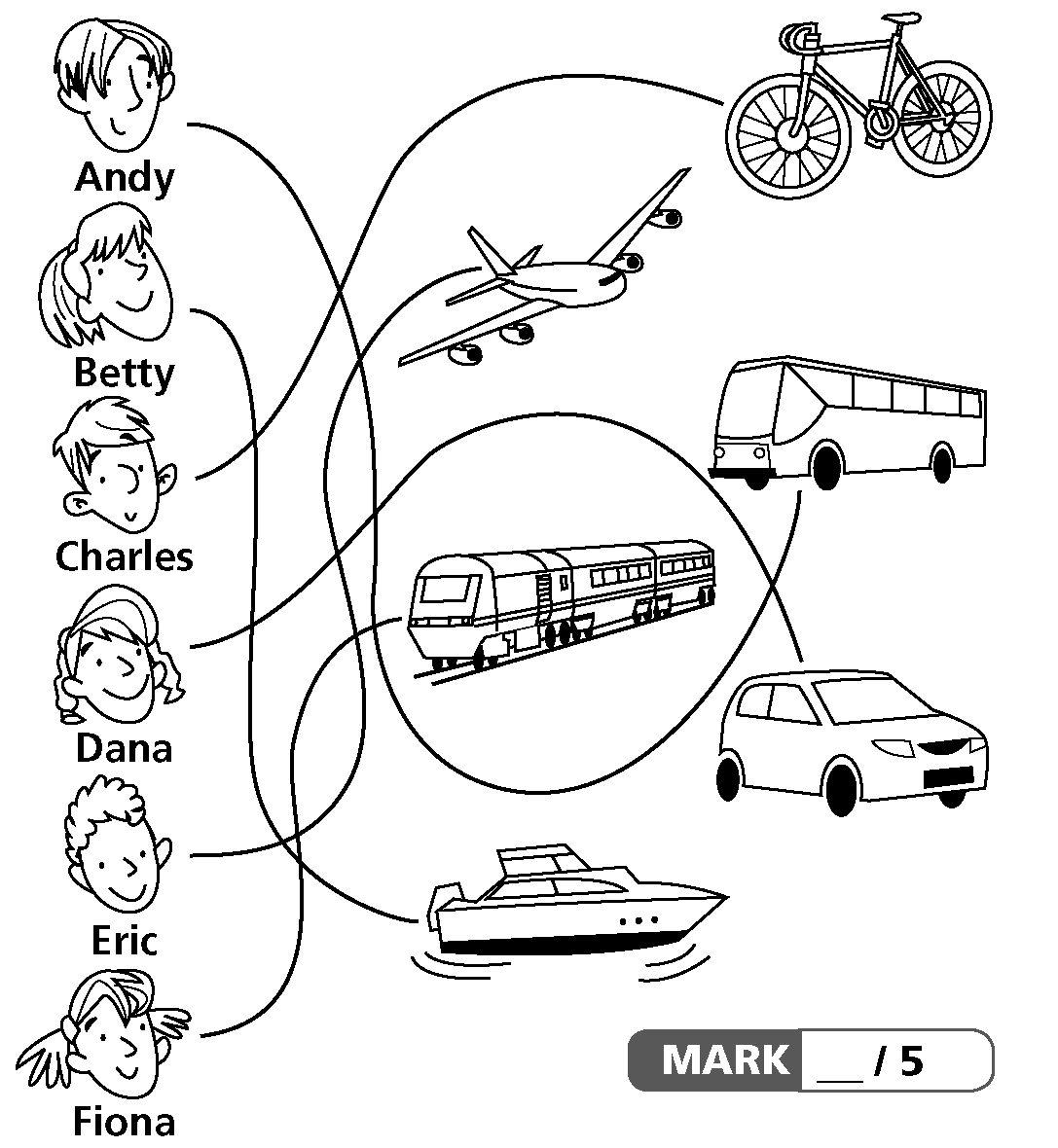 2	Charles________________________________3	Dana__________________________________4	Eric___________________________________5	Fiona_________________________________speakerlikesdoesn’t like/ hates12